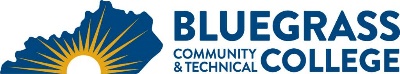 Program Coordinator: Paul Turner	E-mail: paul.turner@kctcs.edu	Phone: (859)246-6717Program Website: https://bluegrass.kctcs.edu/education-training/program-finder/integrated-engineering-technology.aspxStudent Name:		Student ID: Students need to be at KCTCS placement levels for all coursesNote:  25% of Total Program Credit Hours must be earned at Bluegrass Community and Technical College.Advisor Name:	Advisor Signature: _________________________________________Student Name:	Student Signature: ________________________________________First SemesterCreditsTermGradePrereqs/NotesIET107 Basic Electricity3IET205 Robot Maintenance 4Total Semester Credit Hours7Second SemesterCreditsTermGradePrereqs/NotesIET203 Programmable Logic Controllers5IET206 Controls and Instrumentation4Total Semester Credit Hours9Total Credential Hours16Special Instructions: